АНКЕТА                       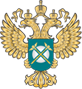 По итогам мероприятия по публичному обсуждению вопросов правоприменительной практики при осуществлении надзорных мероприятий, проводимых ФАС России и ее территориальными органамиПоставьте знак на выбранном Вами ответе.Насколько проведенное мероприятие соответствует Вашему ожиданию:по тематической направленности 		1	2	3	4	5по программе					1	2	3	4	5по квалификации выступающих		1	2	3	4	5по организации мероприятия			1	2	3	4	5Ваше мнение о необходимости введения в практику проведения подобных мероприятий 						да			нетУправление Федеральной антимонопольной службыпо Приморскому краюНе обязательные для заполнения поляФамилия, Имя, Отчество________________________________________________________________Организация (сфера деятельности)________________________________________________________________Занимаемая должность________________________________________________________________Согласен(на) на сбор и обработку персональных данных